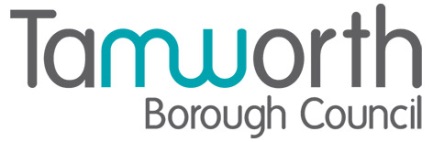 LICENSING ACTPremises Licence SummaryThe Lucky Kiss Pool & Snooker HallPart One – Premises DetailsPart TwoDated this 03rd October 2023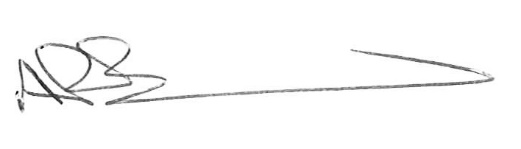 Andrew BarrattChief Executive  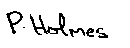 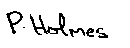 __________________________________Countersigned:Address to which all communication should be sent:Licensing, Public Protection Borough Council, Marmion House, Tel or FaPostal address of premises, or if none, ordnance survey map reference or descriptionThe Lucky Kiss Pool & Snooker Hall4-5 , Tamworth, Staffordshire, BLU Postal address of premises, or if none, ordnance survey map reference or descriptionThe Lucky Kiss Pool & Snooker Hall4-5 , Tamworth, Staffordshire, BLU     BLUTelephone number  01827  54694Telephone number  01827  54694Where the licence is time limited the datesThis licence is not time limitedLicensable activities authorised by the licence Indoor Sporting EventsLate Night RefreshmentSupply of Alcohol - (On & Off Supplies) Opening hoursThe times the licence authorises the carrying out of licensable activitiesIndoor Sporting EventsThe times the licence authorises the carrying out of licensable activitiesIndoor Sporting EventsThe times the licence authorises the carrying out of licensable activitiesIndoor Sporting EventsFromToSunday::Monday::Tuesday:: Wednesday::Thursday::Friday::Saturday:: The times the licence authorises the carrying out of licensable activitiesLate Night RefreshmentThe times the licence authorises the carrying out of licensable activitiesLate Night RefreshmentThe times the licence authorises the carrying out of licensable activitiesLate Night RefreshmentFromToSundayMonday::Tuesday::Wednesday::Thursday::Friday::Saturday::Non Standard TimingsGood Friday -                                          NoneChristmas Day -                                      NoneNew Year's Eve except on a Sunday: to:New Year's Eve on a Sunday -              NoneNew Year's Eve -                                    From the end of permitted hours on New Year's Eve (from: hours on Sunday) to: hours on New Year's Day Non Standard TimingsGood Friday -                                          NoneChristmas Day -                                      NoneNew Year's Eve except on a Sunday: to:New Year's Eve on a Sunday -              NoneNew Year's Eve -                                    From the end of permitted hours on New Year's Eve (from: hours on Sunday) to: hours on New Year's Day Non Standard TimingsGood Friday -                                          NoneChristmas Day -                                      NoneNew Year's Eve except on a Sunday: to:New Year's Eve on a Sunday -              NoneNew Year's Eve -                                    From the end of permitted hours on New Year's Eve (from: hours on Sunday) to: hours on New Year's Day The times the licence authorises the carrying out of licensable activitiesSupply of Alcohol - (On & Off Supplies) The times the licence authorises the carrying out of licensable activitiesSupply of Alcohol - (On & Off Supplies) The times the licence authorises the carrying out of licensable activitiesSupply of Alcohol - (On & Off Supplies) FromToSunday::Monday::Tuesday::Wednesday::Thursday::Friday::Saturday::Non Standard TimingsGood Friday -: to:Christmas Day -: to: &: to:New Year's Eve except on a Sunday: to:New Year's Eve on a Sunday -: to:On New Year's Eve                                 From the end of permitted hours on New Year's Eve to the start of permitted hours on New Year's Day, which would be: hours if New Year's day falls on a weekday or: on a Sunday.Non Standard TimingsGood Friday -: to:Christmas Day -: to: &: to:New Year's Eve except on a Sunday: to:New Year's Eve on a Sunday -: to:On New Year's Eve                                 From the end of permitted hours on New Year's Eve to the start of permitted hours on New Year's Day, which would be: hours if New Year's day falls on a weekday or: on a Sunday.Non Standard TimingsGood Friday -: to:Christmas Day -: to: &: to:New Year's Eve except on a Sunday: to:New Year's Eve on a Sunday -: to:On New Year's Eve                                 From the end of permitted hours on New Year's Eve to the start of permitted hours on New Year's Day, which would be: hours if New Year's day falls on a weekday or: on a Sunday.The times the licence authorises the carrying out of licensable activitiesOpening hoursThe times the licence authorises the carrying out of licensable activitiesOpening hoursThe times the licence authorises the carrying out of licensable activitiesOpening hoursFromToSunday: :Monday: :Tuesday: :Wednesday: :Thursday: :Friday: :Saturday: :Non Standard TimingsGood Friday -: to:Christmas Day -: to: &: to:New Year's Eve except on a Sunday: to:New Year's Eve on a Sunday -: to:On New Year's Eve                                 From the end of permitted hours on New Year's Eve to the start of permitted hours on New Year's day, which would be: hours if New Year's Day falls on a week day or: hours on a Sunday.Non Standard TimingsGood Friday -: to:Christmas Day -: to: &: to:New Year's Eve except on a Sunday: to:New Year's Eve on a Sunday -: to:On New Year's Eve                                 From the end of permitted hours on New Year's Eve to the start of permitted hours on New Year's day, which would be: hours if New Year's Day falls on a week day or: hours on a Sunday.Non Standard TimingsGood Friday -: to:Christmas Day -: to: &: to:New Year's Eve except on a Sunday: to:New Year's Eve on a Sunday -: to:On New Year's Eve                                 From the end of permitted hours on New Year's Eve to the start of permitted hours on New Year's day, which would be: hours if New Year's Day falls on a week day or: hours on a Sunday.Where the licence authorises supplies of alcohol whether these are on and/or off suppliesOn & Off suppliesName, (registered) address of holder of premises licenceCedar Water Pool And Snooker Limited4 Parkside Court, Greenhough Road, Lichfield, Staffordshire, WS13 7FE Telephone – 01827 54694 Registered number of holder, for example company number, charity number (where applicable)11474568Name of designated premises supervisor where the premises licence authorises the supply of alcoholCarmen Rowena ChurchillState whether access to the premises by children is restricted or prohibitedAccess is not restricted or prohibited